Gönüllülük esasına dayalı olarak 1. Komite fen bilimleri öğretmenlerinden ve gönüllü öğrencilerden oluşturuldu.2019-2020 eğitim – öğretim yılı başında programın konusunu, amacını, bu programda ne gibi etkinlikler yapılabileceğine dair örnekleri görsel sunumlarla fen derslerinde öğrencilerimize izlettikten sonra Eko-Tim (Çevreci Dedektifler)  öğrencilerimizi seçtik.Öğrencilerimizi seçerken mümkün olduğunca sorumluluk bilinci yüksek, ortak çalışmalarda etkin katılım sergileyebilecek yeteneğe sahip ve iletişimde başarılı, gönüllü öğrencilerden olmalarının çalışmalar açısından faydalı olacağını düşündük. Fakat bu tür öğrencilerin yanı sıra sosyal yönü fazla gelişmemiş, sorumluluk duygusunu istikrarlı bir şekilde ortaya koyamayan öğrencilerimizden de seçerek olumlu kazanımlar edinmelerini amaçladık. Eko-Tim’e seçeceğimiz tüm öğrencilerimizin ortak yönü ise çevreyi koruma ve canlı hayatına saygı bilinci konusunda çok hassas olmalarıydı.ÇEVRECİ DEDEKTİFLER5. SINIFLAR 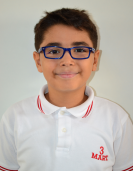 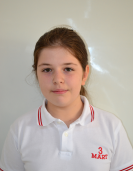 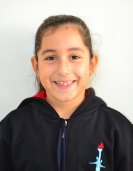 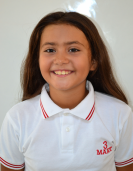 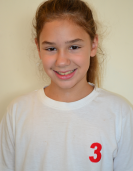 6. SINIFLAR 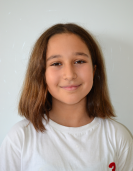 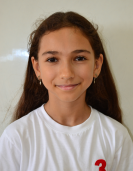 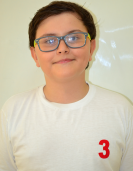 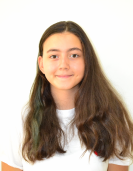 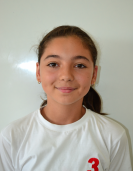 7. SINIFLAR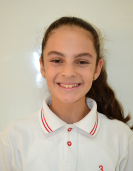 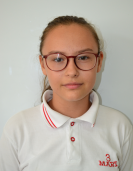 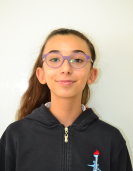 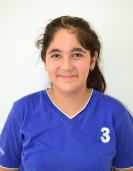 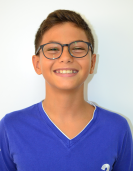 8. SINIFLAR 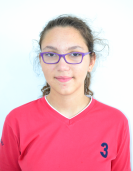 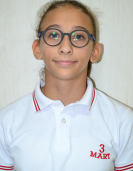 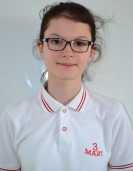 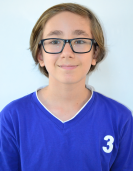 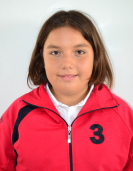 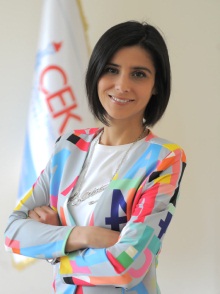 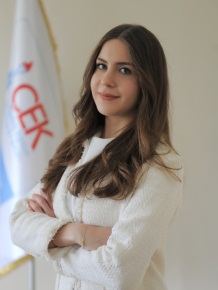 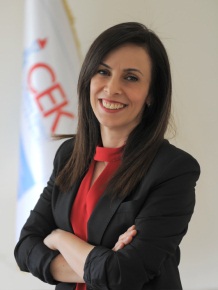 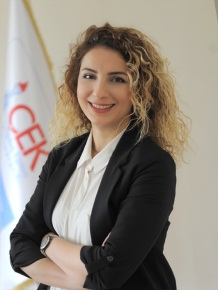 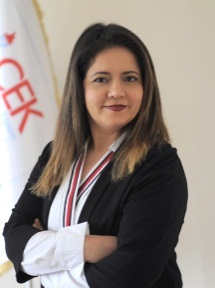 5AARDA DARICI5BDOĞA ÇAVUŞOĞLU5CDEFNE DÖNMEZ5DALYA ECEM DİRİK5ECEYLA SALDIRIŞ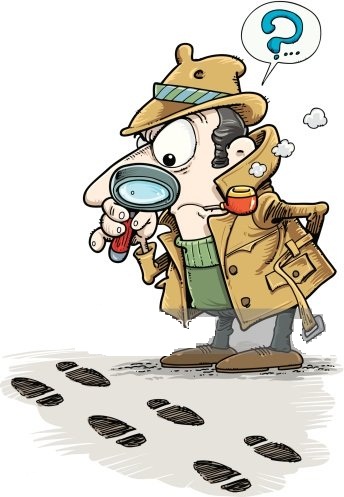 6ASELİN MUTLU6BESMA ECE ER6CCİHAN ALP COŞKUN6DNEHİR KARTUM6EDEFNE NAZ ÇILGIN7ACEYDA AFACAN7BAYSU ELA GÜLER7CDERİN AKAN7DNİL CEYLİN GÖNDER7EYİĞİT ASLAN8ADEFNE TATAÇ8BAYŞE NAZ TOPOGRAF8CŞEVVAL KURTARANOĞLU8DEGEMEN BEZEN8EMİRAY ELİSERTASLI ÇİLFEN BİLİMLERİ ÖĞRETMENİ (KOORDİNATÖR)ELİF SAYFEN BİLİMLERİ ÖĞRETMENİ (KOORDİNATÖR)CANAN SELÇUKFEN BİLİMLERİ ÖĞRETMENİESRA KOÇAKLIFEN BİLİMLERİ ÖĞRETMENİHANDE KARAMEŞEFEN BİLİMLERİ ÖĞRETMENİ